                       REQUERIMENTO Nº Assunto: Solicita informações à Prefeitura Municipal quanto a reforma na Praça da Bandeira.  Senhor Presidente,CONSIDERANDO, que faz aproximadamente um ano que foi dito nessa Casa de Leis, que tanto o Ginásio de Esportes como a Praça da Bandeira, já que tinham essa verba carimbada para tais reformas. CONSIDERANDO, que hoje a situação da Praça é deprimente, com bancos ruins, calçamentos todos esburacados, sua jardinagem, paisagem e iluminação sem os devidos cuidados.CONSIDERANDO, que a Praça é um símbolo de história dessa cidade.
                        CONSIDERANDO, que as famílias a frequentavam diariamente, muitas vezes aguardando amigos, descansavam e tinham longas conversas.
                        CONSIDERANDO, que o cenário atual é de abandono e que muitos munícipes frequentadores da Praça da Bandeira, anseiam com urgência pelas melhorias.REQUEIRO, nos termos regimentais e após ouvido o Douto e Soberano plenário, que seja oficiado a PREFEITURA MUNICIPAL DE ITATIBA, no sentido de prestar informações sobre reforma na Praça da Bandeira.  		SALA DAS SESSÕES, 07 de março de 2018.SÉRGIO LUIS RODRIGUESVereador – PPS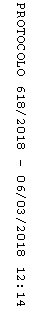 